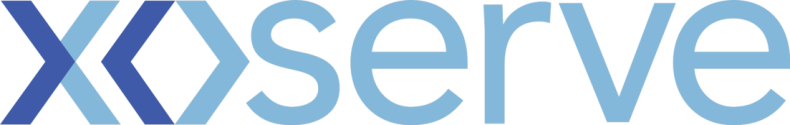 DSC Change ProposalChange Reference Number:  XRN4801 Customers to fill out all of the information in this colourXoserve to fill out all of the information in this colour Please send the completed forms to: box.xoserve.portfoliooffice@xoserve.comDocument Version HistoryTemplate Version HistorySection A1: General DetailsSection A1: General DetailsSection A1: General DetailsChange TitleAdditional information to be made viewable on DESAdditional information to be made viewable on DESDate Raised25.10.1825.10.18Sponsor OrganisationnpowernpowerSponsor NameJames RigbyJames RigbySponsor Contact DetailsJames.Rigby@npower.co.ukJames.Rigby@npower.co.ukXoserve Contact NameEmma SmithEmma SmithXoserve Contact Details Emma.Smith@Xoserve.comEmma.Smith@Xoserve.comChange StatusProposal / With DSG / Out for review / Voting / Approved or RejectedProposal / With DSG / Out for review / Voting / Approved or RejectedSection A2: Impacted PartiesSection A2: Impacted PartiesSection A2: Impacted PartiesCustomer Class(es) Shipper National Grid Transmission Distribution Network Operator IGT Shipper National Grid Transmission Distribution Network Operator IGTSection A3: Proposer Requirements / Final (redlined) ChangeSection A3: Proposer Requirements / Final (redlined) ChangeSection A3: Proposer Requirements / Final (redlined) ChangeRequest the following amendments to DES to allow more data to be visible to Users:Replacement reads:Show the original reading and the replaced readingEnsure the replacement read is clearly identified as the replacement readLast actual read for previously registered User:Show the last actual read recorded prior to transfer of ownership, this data if provided in the transfer of ownership file flows so should be available in DES also – will help the Registered User when validating and submitting transfer readsIncrease level of data available on previously registered supplies:Asset history for the period(s) the non registered user was registeredRead history for the period(s) the non registered user was registeredCorrector information to be enhanced to be more in line with Meter Asset details screen providing key billing/settlement data i.e:Reading UnitsImperial/metric indicatorSerial NumberCorrection factorDialsCorrected and UncorrectedAll changes are with the aim to enable shippers to resolve queries more quickly and easily regardless of whether the MPRN is still within their period of registration.Request the following amendments to DES to allow more data to be visible to Users:Replacement reads:Show the original reading and the replaced readingEnsure the replacement read is clearly identified as the replacement readLast actual read for previously registered User:Show the last actual read recorded prior to transfer of ownership, this data if provided in the transfer of ownership file flows so should be available in DES also – will help the Registered User when validating and submitting transfer readsIncrease level of data available on previously registered supplies:Asset history for the period(s) the non registered user was registeredRead history for the period(s) the non registered user was registeredCorrector information to be enhanced to be more in line with Meter Asset details screen providing key billing/settlement data i.e:Reading UnitsImperial/metric indicatorSerial NumberCorrection factorDialsCorrected and UncorrectedAll changes are with the aim to enable shippers to resolve queries more quickly and easily regardless of whether the MPRN is still within their period of registration.Request the following amendments to DES to allow more data to be visible to Users:Replacement reads:Show the original reading and the replaced readingEnsure the replacement read is clearly identified as the replacement readLast actual read for previously registered User:Show the last actual read recorded prior to transfer of ownership, this data if provided in the transfer of ownership file flows so should be available in DES also – will help the Registered User when validating and submitting transfer readsIncrease level of data available on previously registered supplies:Asset history for the period(s) the non registered user was registeredRead history for the period(s) the non registered user was registeredCorrector information to be enhanced to be more in line with Meter Asset details screen providing key billing/settlement data i.e:Reading UnitsImperial/metric indicatorSerial NumberCorrection factorDialsCorrected and UncorrectedAll changes are with the aim to enable shippers to resolve queries more quickly and easily regardless of whether the MPRN is still within their period of registration.Proposed Release (Feb/Jun/Nov/Minor)June 2020June 2020Proposed Consultation Period  10 Working Days 20 Working Days 30 Working daysOther: 10 Working Days 20 Working Days 30 Working daysOther:Section A4: Benefits and Justification Section A4: Benefits and Justification Section A4: Benefits and Justification Benefit DescriptionWhat, if any, are the tangible benefits of introducing this change? What, if any, are the intangible benefits of introducing this change?Benefit DescriptionWhat, if any, are the tangible benefits of introducing this change? What, if any, are the intangible benefits of introducing this change?Make more data available to the Registered User to aid the resolution of queriesBenefit Realisation When are the benefits of the change likely to be realised?Benefit Realisation When are the benefits of the change likely to be realised?Immediately following implementationBenefit Dependencies Please detail any dependencies that would be outside the scope of the change, this could be reliance on another delivery, reliance on some other event that the projects has not got direct control of.Benefit Dependencies Please detail any dependencies that would be outside the scope of the change, this could be reliance on another delivery, reliance on some other event that the projects has not got direct control of.Section A5: Final Delivery Sub-Group (DSG) RecommendationsSection A5: Final Delivery Sub-Group (DSG) RecommendationsSection A5: Final Delivery Sub-Group (DSG) RecommendationsUntil a final decision is achieved, please refer to section C of the form.Until a final decision is achieved, please refer to section C of the form.Until a final decision is achieved, please refer to section C of the form.Final DSG RecommendationApprove / Reject / DeferApprove / Reject / DeferDSG Recommended ReleaseRelease X: Feb/Jun/Nov XX or Adhoc DD/MM/YYYYRelease X: Feb/Jun/Nov XX or Adhoc DD/MM/YYYYSection A6: FundingSection A6: FundingSection A6: FundingFunding Classes  Shipper                                                             100%   National Grid Transmission                             XX%   Distribution Network Operator                         XX%   IGT                                                                   XX%                                                                           Shipper                                                             100%   National Grid Transmission                             XX%   Distribution Network Operator                         XX%   IGT                                                                   XX%                                                                          Service Line(s)63 – Service Area 22: Specific Services63 – Service Area 22: Specific ServicesROM or funding details Funding Comments Shipper funded change only – please refer to the description of the change for justification. Shipper funded change only – please refer to the description of the change for justification. Section A7: ChMC Recommendation Section A7: ChMC Recommendation Section A7: ChMC Recommendation Change Status Approve – Issue to DSG Defer – Issue for review Reject Approve – Issue to DSG Defer – Issue for review RejectIndustry Consultation 10 Working Days 20 Working Days 30 Working daysOther: 10 Working Days 20 Working Days 30 Working daysOther:Expected date of receipt for responses (to Xoserve)XX/XX/XXXXXX/XX/XXXXDSC ConsultationDSC ConsultationDSC ConsultationIssued Yes No Yes NoDate IssuedComms Ref(s)Number of ResponsesSection A8: DSC Voting OutcomeSection A8: DSC Voting OutcomeSection A8: DSC Voting OutcomeSolution Voting   Shipper                                      Approve / Reject / NA / Abstain  National Grid Transmission       Approve / Reject / NA / Abstain	  Distribution Network Operator   Approve / Reject / NA / Abstain  IGT                                             Approve / Reject / NA / Abstain   Shipper                                      Approve / Reject / NA / Abstain  National Grid Transmission       Approve / Reject / NA / Abstain	  Distribution Network Operator   Approve / Reject / NA / Abstain  IGT                                             Approve / Reject / NA / Abstain Meeting Date XX/XX/XXXXXX/XX/XXXXRelease DateRelease X: Feb / Jun / Nov XX or Adhoc DD/MM/YYYY or NARelease X: Feb / Jun / Nov XX or Adhoc DD/MM/YYYY or NAOverall Outcome Approved for Release X / Rejected Approved for Release X / Rejected VersionStatusDateAuthor(s)Summary of ChangesVersionStatusDateAuthor(s)Summary of Changes3.0Approved17/07/18Emma SmithTemplate approved at ChMC on 11th July4.0Approved07/09/18Emma SmithMinor wording amendments and additional customer group impact within Appendix 1